         БОЙОРОҠ	РАСПОРЯЖЕНИЕ    30 ноябрь 2018 й.                            №  11                   30 ноября 2018 г.О назначении ответственного за ввод в федеральную информационную адресную систему сведений об адресах           В соответствии с пунктом 3 статьи 5 и пунктом 3 статьи 9 Федерального закона от 28 декабря 2013 года № 443-ФЗ «О федеральной информационной адресной системе и о внесении изменений в Федеральный закон «Об общих принципах организации местного самоуправления в Российской Федерации», во исполнение постановления Правительства Российской Федерации от          19 ноября 2014 года № 1221 «Об утверждении Правил присвоения, изменения и аннулировании адресов»,           1. Назначить специалиста 1 категории, Ситдикову Светлану Ришатовну,  ответственным по выполнению следующих действий по ведению федеральной информационной адресной системы (далее – ФИАС):           1.1. Прием, рассмотрение заявлений на присвоение (изменение, аннулирование) адресов, направление ответов заявителю;           1.2. Составление проекта постановления администрации по присвоению (изменение, аннулирование) адреса.           1.3. Внесение сведений об адресообразующих элементах в ФИАС.           1.4. Внесение сведений об адресах новых объектов адресации в ФИАС.           1.5. Актуализация сведений (внесение по собственной инициативе или на основании заявлений физических или юридических лиц сведений по изменению адресов объектов адресации, ранее внесенных либо отсутствующих в ФИАС).            2. Контроль за выполнением распоряжения оставляю за собой.Глава Сельского поселения Кашкинский сельсоветмуниципального района Аскинский районРеспублики Башкортостан                                                                                                          К.И.ШакируллинБАШҠОРТОСТАН РЕСПУБЛИКАҺЫАСҠЫН  РАЙОНЫ   МУНИЦИПАЛЬ РАЙОНЫНЫҢҠАШҠА  АУЫЛ  СОВЕТЫ АУЫЛ  БИЛӘМӘҺЕ ХӘКИМИӘТЕ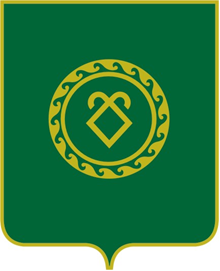 АДМИНИСТРАЦИЯСЕЛЬСКОГО ПОСЕЛЕНИЯКАШКИНСКИЙ СЕЛЬСОВЕТМУНИЦИПАЛЬНОГО РАЙОНААСКИНСКИЙ РАЙОНРЕСПУБЛИКИ БАШКОРТОСТАН